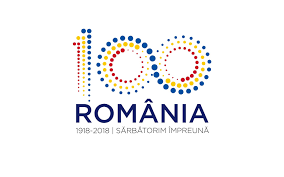 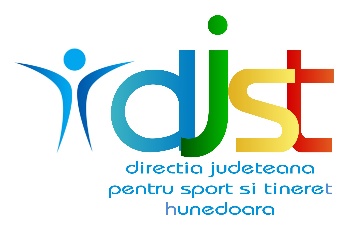 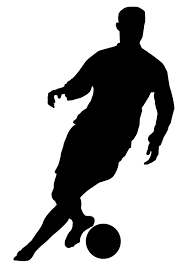 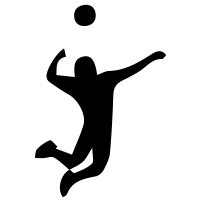 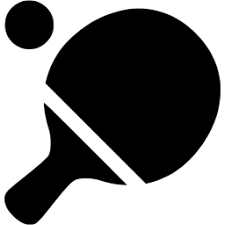 ROMÂNIA ÎN MIȘCAREDiscipline de concurs:FOTBAL BĂIEȚIVOLEI FETETENIS DE MASĂ FETE ȘI BĂIEȚIGrup țintă: Elevii claselor a V-a și a VI-a, fete și băieți nelegitimați la vreo disciplină sportivă, apți pentru efort fizic.Echipele de fotbal băieți și volei fete vor avea în componența 10 elevi/e nelegitimați la vreo disciplină sportivă, selecționați la nivel de localitate.La tenis de masă vor participa un elev și o elevă nelegitimați la vreo disciplină sportivă selecționați la nivel de localitate.Locuri de desfășurare: Centre metodice: Obligații responsabil localitate:Formarea echipelor de profesori EFS din localitate în vederea selecționării elevilor: Până Joi 15 noiembrie:Formarea selecționatei localității: Până marți 20 noiembrie:Se va face uzitând  una din următoarele metode (în localitățile cu mai mult de o unitate școlară gimnazială):Selecție prin concurs (desfășurarea de jocuri între elevii nelegitimați de la  toate școlile gimnaziale din localitate),Selecție prin filtrare – dacă s-au desfășurat etapele locale ale OG - ( din primele  echipe clasate la OG se vor extrage legitimații și se vor forma echipe de nelegitimați).Selecție amiabilă: Fiecare unitate școlară își va desemna cel mai bun jucător/jucătoare nelegitimat/ă pentru fiecare joc sportiv. Notă: La tenis de masă vor fi desemnați elevii câștigători la OG – dacă până la data concursului se va desfășura faza pe localitate - ( excepție elevii legitimați). Ex: Dacă ocupantul locului I la OG este legitimat la vreo disciplină  sportivă, se selecționează ocupantul următorului loc, dacă nu îndeplinește criteriul nelegitimării se trece la următorul..., etc).Verificarea elevilor privind lipsa legitimării la vreuna din diciplinele sportive.Completarea tabelelor de înscriere și anexarea copiilor conform cu originalul după adeverința medicală în acest sens sau după caz aviz medical pentru fiecare elev. ( Modelul tabelelor de înscriere se vor descărcă de pe site-ul www.djsthunedoara.ro). Până miercuri 21 noiembrie.Trimiterea listelor de participanți, completate exhaustiv la adresa djst.hunedoara@mts.ro. Listele în original vor fi colectate de responsabilul de centru metodic la sosirea participanților la locația de concurs. Până joi 22 noiembrie.Asigurarea transportului elevilor participanți: Fiecare localitate participă cu un număr de 22 de elevi ( 10 elevi fotbal, 10 eleve volei, 1 elev și o elevă la tenis de masă). În acest sens responsabilul pe localitate trebuie să facă demersuri pe lângă școlile gimnaziale care dețin microbuze școlare,  după caz la Primărie sau ISJ Hunedoara în vederea asigurării transportului elevilor participanți.Soluționarea problemelor privind scutirea elevilor din localitățile mai îndepărtate de centru metodic întrucât ora limită de prezentare în concurs este 13:30 când se va organiza tragerea la sorți pentru ocuparea pozițiilor echipelor/jucătorilor pe tablourile de concurs). NOTE: O întârziere de până la  30 de minute se penalizează cu pierderea jocurilor planificate în perioada de timp respectivă (cu obligația comunicării cu responsabilul de centru).O întârziere mai mare de 30 de minute se penalizează cu eliminarea din concurs.Însoțirea elevilor la centru metodic alături și de alți profesori din localitate (recomandare: câte unul pentru fiecare disciplină de concurs – după caz).Instruirea elevilor asupra conduitei FAIR PLAY pe care trebuie să o aibă pe tot parcursul evenimentului.Informarea elevilor despre proiectul ROMÂNIA ÎN MIȘCARE și prilejul cu care s-a organizat.Obligații responsabil centru metodic:Până joi 22 noiembrie:Formarea echipei de voluntari (profesori sau elevi care vor sprijini desfășurarea evenimentului – se vor elibera adeverințe în acest sens). Comunicarea cu responsabilii DJST Hunedoara, SIMINA Marius 0722-710773, BIJI Marius 0721-333211.Asigurarea bazei materiale sportive necesare desfășurării concursurilor. Ridicarea de la DJST Hunedoara a materialelor și documentelor aferente premierii câștigătorilor,La sosirea participanților:Verificarea prezenței cadrelor medicale și a ambulanței în vederea asigurării primului ajutor. NOTĂ: Concursurile vor fi amânate sau după caz anulare în lipsa ambulanței și a cadrelor medicale).Asigurarea climatului de siguranță și securitate a participanților,Colectarea tabelelor cu participanți, Organizarea tragerilor la sorți pentru ocuparea locurilor pe tabloul de concurs,Monitorizarea desfășurării concursurilor, respectarea programului jocurilor și a regulamentelor de tehnice ( similar cu regulamentul tehnic folosit la OG),Întocmirea clasamentului pe fiecare disciplină în parte, completarea diplomelor pentru premianți.Colaborarea cu arbitrii jocurilor în vederea stabilirii acordării următoarelor premii/titluri suplimentare: ,,FAIR PLAY,, ( atât la fotbal cât și la volei); ,,Cel mai bun jucător,,  ,,Golgeterul turneului,, și  ,,Cel mai bun portar,, pentru fotbal, iar la  volei se vor premia ,,Cea mai bună jucătoare,, ,,Cea mai bună trăgătoare,, și ,,Cea mai bună ridicătoare,, . La tenis de masă se vor acorda premii pentru ,, Cel mai tânăr participat,, ,,Cea mai tânără participantă,, și ,,Tenismenul turneului,,.Organizarea administrativă a festivității de premiere în parteneriat cu conducerea unității școlare gazdă și sau oficialități din localitate (premiile vor fi asigurate de DJST Hunedoara). Vineri 23 noiembrie.NOTĂ: Premiile vor consta în cupe, medalii și diplome. RECOMANDABIL : Fiind vorba de echipele reprezentative ale localităților, la jocurile sportive cupele echipelor clasate pe locurile I,II,III ar trebui oferite Primăriilor.Completarea documentelor aferente decontării materialelor sportive acordate ca premii.Remiterea documentelor aferente organizării evenimentului (dosarul tehnic de organizare cât și procesul verbal privind premierea, în original) vor  fi remise DJST Hunedoara. Până marți 27 noiembrie.Alte dispoziții: Transportul trebuie făcut doar cu mijloace de transport autorizate și cu șoferi profesioniști.Elevii participanți care  se deplasează la centru metodic pot fi însoțiți și de alte persoane decât responsabilul pe localitate, transportul acestora fiind pe cont propriu.Echipele/ Jucătorii pot fi susținuți de galerii care se pot deplasa la centru metodic în regim propriu și pe răspundere individuală.După caz, transportul și masa voluntarilor pot fi decontate conform legii de DJST Hunedoara. În acest sens responsabilii de centru metodic trebuie să prezinte DJST Hunedoara până la data de 22 noiembrie 2018, lista cu persoanele care solicită transport și/sau masă, după caz și locația unde se poate servi masa.Cazurile depistării unor elevi legitimați vor fi soluționate de responsabilii DJST și ISJ Hunedoara.Echipele cu elevi legitimați/jucătorii vor fi declasificați.CENTRUL METODICLOCALITĂȚI ARONDATERESPONSABILCENTRUL METODICLOCALITĂȚI ARONDATERESPONSABIL1. DEVA1. ȘoimușBărăgan  Dumitru (0722676751)1. DEVA2. HărăuHandrachi  Ștef Mirela Lavinia (0773703944)1. DEVA3. BrănișcaFlocan Razvan (0762118620)1. DEVA4. BăițaSuciu Nicolae (0734826715)1. DEVA5. Certeju de SusPisoiu Ioan (0723642950)1. DEVA6. VețelCiolan Călin (0773360300) – tenis de masă1. DEVA7. Rapoltul MarePepenar Adrian (0726349078)1. DEVA8. DevaSimina Daniel (0722774866) - fotbalScorpie Titi (0721121190)/Grădinaru Liviu (0724382814) - volei2. BRAD1. Vața de josVraciu Petru Andrei (0747496687)2. BRAD2. VălișoaraGance Ramona (0741495837) / Pisoiu Ioan (0723642950)2. BRAD3. Baia de CrișIga Alexandru Ionuț  (07611637574)2. BRAD4. RibițaGancea Ramona (0741495837)2. BRAD5. BucuresciLeaha Mihai (0745252940)2. BRAD6. BuceșGavrilă Valentin (0722691432)- tenis de masă2. BRAD7. Luncoiu de JosFodor Cosmin (0734544225) - volei2. BRAD8. BradGomoi Alin – Școala Gimnazială „HCC”Brad (0743921630)3. ILIA1. ZamDărăban Gabriel(0723376665)3. ILIA2. BurjucGabor Iulia (0721673765)3. ILIA3. GurasadaGabor Iulia (0721673765) – tenis de masă3. ILIA4. Lăpugiu de jos - OhabaToth Melinda (0720804602)3. ILIA5. VorțaDărăban Gabriel(0723376665)3. ILIA6. DobraMatiaș Petru Oliviu (0723029077) - volei3. ILIA7. IliaLăscuș Oana (0760992393)4. ORĂȘTIE1. GeoagiuCarica  Gabriel  Gheorghe - 07560880324. ORĂȘTIE2. RomosGroza Cristian (0763651370)4. ORĂȘTIE3. BeriuPriscariu Cosmin (0726113120)4. ORĂȘTIE4. Orăștioara de SusNuțiu Cosmin (0735133438)4. ORĂȘTIE5. OrăștieSîrbu Cristian (0726113120)Stanca Sergiu (0767501026) – tenis de masăDoncea Florin Cornel (0766642232) - volei5. HUNEDOARA1. Teliucul InferiorBrumar Cătălin (0761020040)5. HUNEDOARA2. GhelariToma Emerson (0785937124)5. HUNEDOARA3. SimeriaGal Carol (0744491719)Bianu Călin (0722149888)5. HUNEDOARA4. Bretea RomânăFurdui Daniela (0765508574)5. HUNEDOARA5. CălanGaspari Karoly (0752956514)Dumitriu Corneliu (0764477673) - volei5. HUNEDOARA6. BoșorodBrumar Cătălin (0761020040)5. HUNEDOARA7. HunedoaraScurtu Raul (0765676715/ - fotbalSolomon Melania (0740061799) - volei6. HAȚEG1. DensușIacoboni Carmen (0788318911)6. HAȚEG2. PuiMamut Sorin (0729649055)6. HAȚEG3. Râu de MoriJurji Corina (0744475932) – tenis de masă6. HAȚEG4. SarmizegetusaBudur Alexandra (0762645882)Alexandra (6. HAȚEG5. Sântămăria OrleaTerhetea Crisitina (0799598416)6. HAȚEG6. RăchitovaSălășan  Cristian (0767878887) – tenis de masă6. HAȚEG7. Lunca Cernii de JosPopovici Alexandru  (0721154172)Terhetea Cristina Silvia (0799598416)6. HAȚEG8. HațegStanculesc Paul (0723928693) - fotbal7. PETROȘANI1. PetrilaMoldovan Aurel (0727797485) - fotbal7. PETROȘANI2. AninoasaAncau Ioan Sebastian (0724861573)7. PETROȘANI3. LupeniPorojan  Ion  (0721454858) – tenis de masa7. PETROȘANI4. VulcanStan Elvis (0722694990)Grama Claudiu (0761017009) - volei7. PETROȘANI5. UricaniAstilean Daniel (0729065098)7. PETROȘANI6. BaruNiculesc Noris (0763625872)7. PETROȘANI7. BănițaBiro Alexandru (0769901125)7. PETROȘANI8. PetroșaniTopescu  Doina (0769295845) - volei